本网-综合资讯青川县开展校园食品安全排查整治专项行动1月9日，青川县食安办会同县教育局、县卫生健康局、县公安局、县市场监管局召开全县校园食品安全排查整治专项行动动员部署会议，各相关部门共120余人参加会议。会议传达学习了国务院、省、市食安办关于校园食品安全排查整治专项行动会议精神，深入分析我县校园食品安全形势，明确开展为期6个月的专项排查整治。县教育局、县卫生健康局、县公安局、县市场监管局相关负责人结合本部门工作实际，分别就做好全县校园食品安全排查整治专项行动进行安排部署。会议指出，校园食品安全事关青少年学生身体健康和社会和谐稳定，本次校园食品安全排查整治专项行动是一次助力校园食品安全提质升级的“大整治”，各级各部门要认真贯彻落实食品安全“四个最严”要求，紧紧围绕落实各方责任、聚焦风险隐患、解决突出问题、守牢安全底线，严防严管严控校园食品安全风险，保障好广大师生“舌尖上的安全”。   会议强调，各相关部门要高度重视，按照统一部署，迅速行动。一是提高站位、认清形势，强化校园食品安全责任担当。深刻认识专项行动的重要性，强化责任意识，以坚决的态度、严实的举措、迅速的行动，敢于动真碰硬，把保障校园食品安全作为一项重大政治任务来抓实抓细，抓出成效。二是明确重点，排查风险，解决校园食品安全突出问题。将学校食堂承包经营行为、有害生物防治、环境卫生、加工操作等方面作为监管重点，坚持问题导向，强化校（园）长第一责任人责任，认真排查风险隐患，杜绝管理不规范、责任落实不到位、食堂环境不卫生、校园食品安全事件多发等问题的发生。三是借势发力、协同推进，构建校园食品安全长效机制。统筹市场监管、教育、卫生健康、公安等部门力量，组建工作专班，建立健全各职能部门的工作通报、信息共享、定期会商、联动执法等长效工作机制，形成工作合力，实行“检查必有反馈、反馈必有整改、整改必有验收、违法必有处罚”的校园食品安全闭环式管理模式，全力打造一个安全、放心的校园食品安全环境。四是严格监管、逗硬执法，确保专项行动落地落实。依法查处一批重点案件、曝光一批典型案例、清退一批不合格的承包经营企业，解决一批突出问题、制定一批标准、选树一批经验做法，形成一批制度建设成果，力争取得可感知、可检验、可评判的工作成效。记者杨威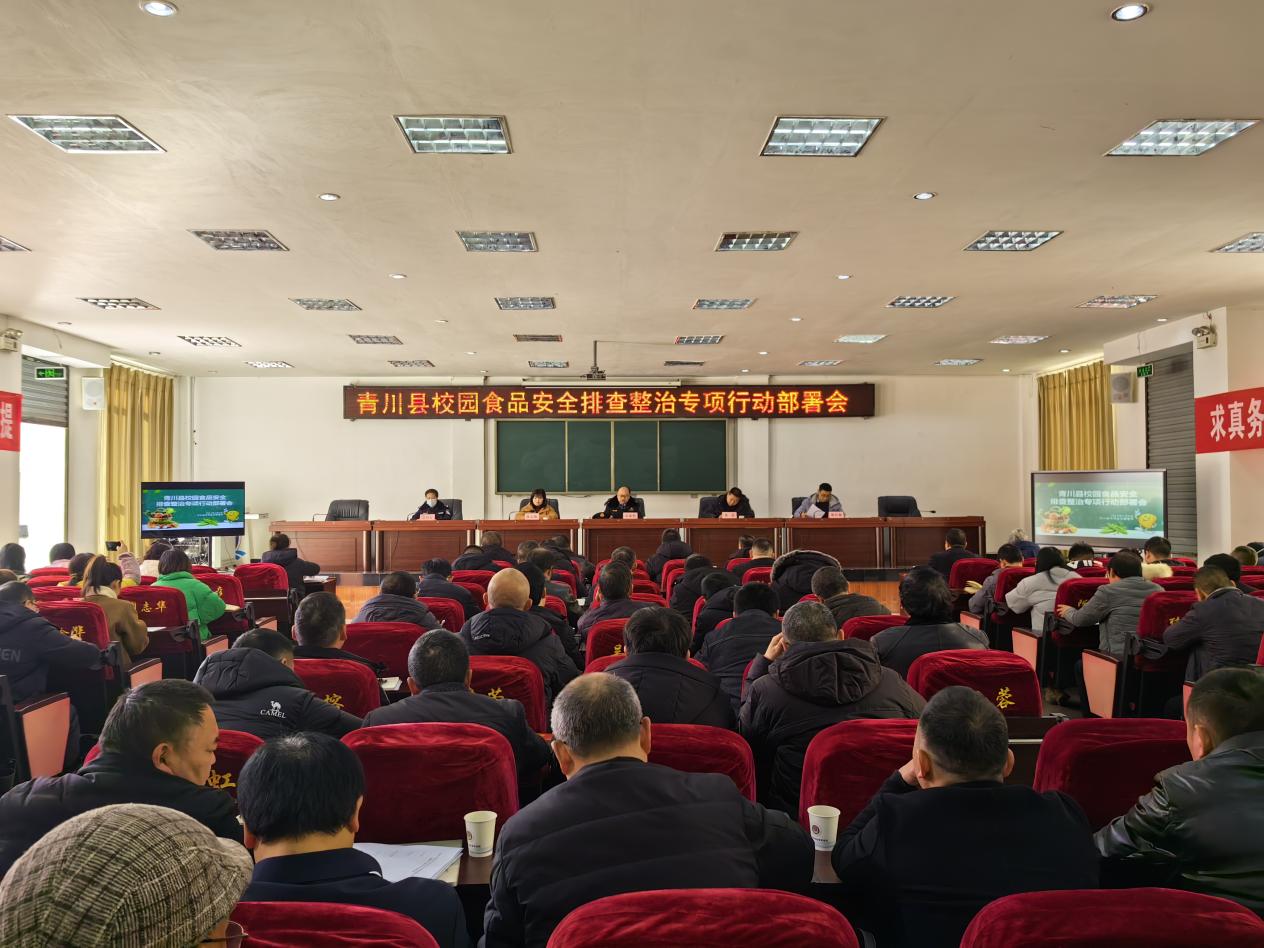 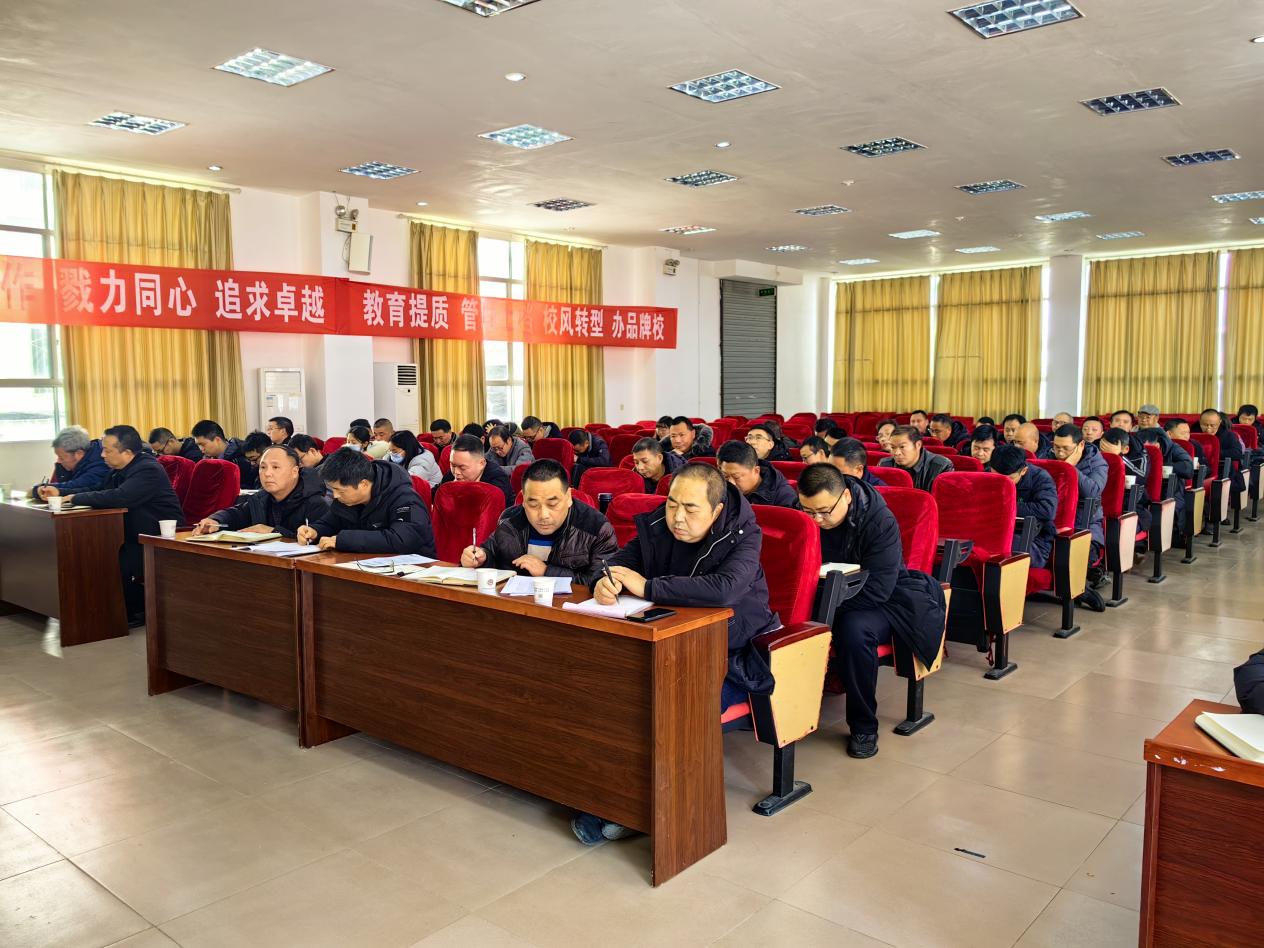 